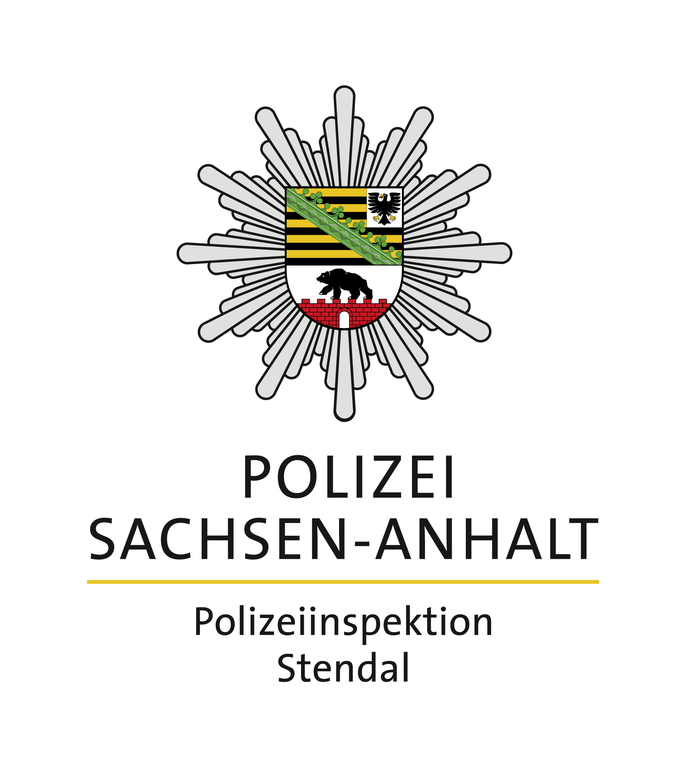 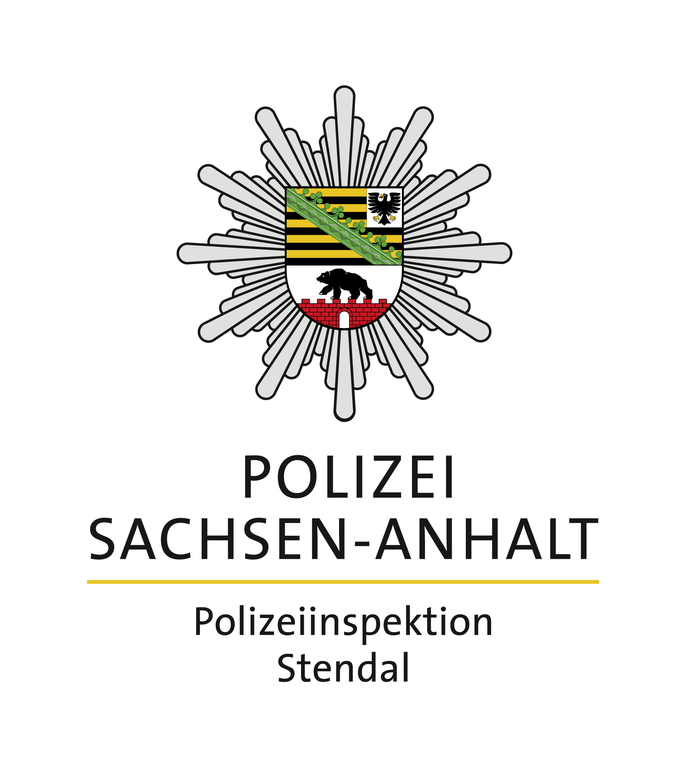 PolizeimeldungenNr. 327/2023							31.12.2023Fahren unter Einfluss von CannabisStendal, Röxer Straße30.12.2023, 21:05 UhrAm Samstagabend kontrollierten Polizeibeamte ein PKW. Bei der Überprüfung der Fahrtüchtigkeit des Fahrzeugführers wurde durch einen Drogenschnelltest festgestellt, dass der Fahrer unter dem Einfluss von Cannabis stand. Eine Blutprobenentnahme wurde durchgeführt und ein Ordnungswidrigkeitenverfahren eingeleitet. Brand einer BirkeWaldstück in der Nähe von Krumke31.12.2023, 08:59 UhrAm Sonntagmorgen wurde durch die Zeugin beim Spazieren eine brennende Birke festgestellt. Die freiwilligen Feuerwehren konnten den Brand löschen. Nach Angaben der Feuerwehr entstand der Brand durch eine ca. 100m entfernte und bereits umgesetzte pyrotechnische Batterie.  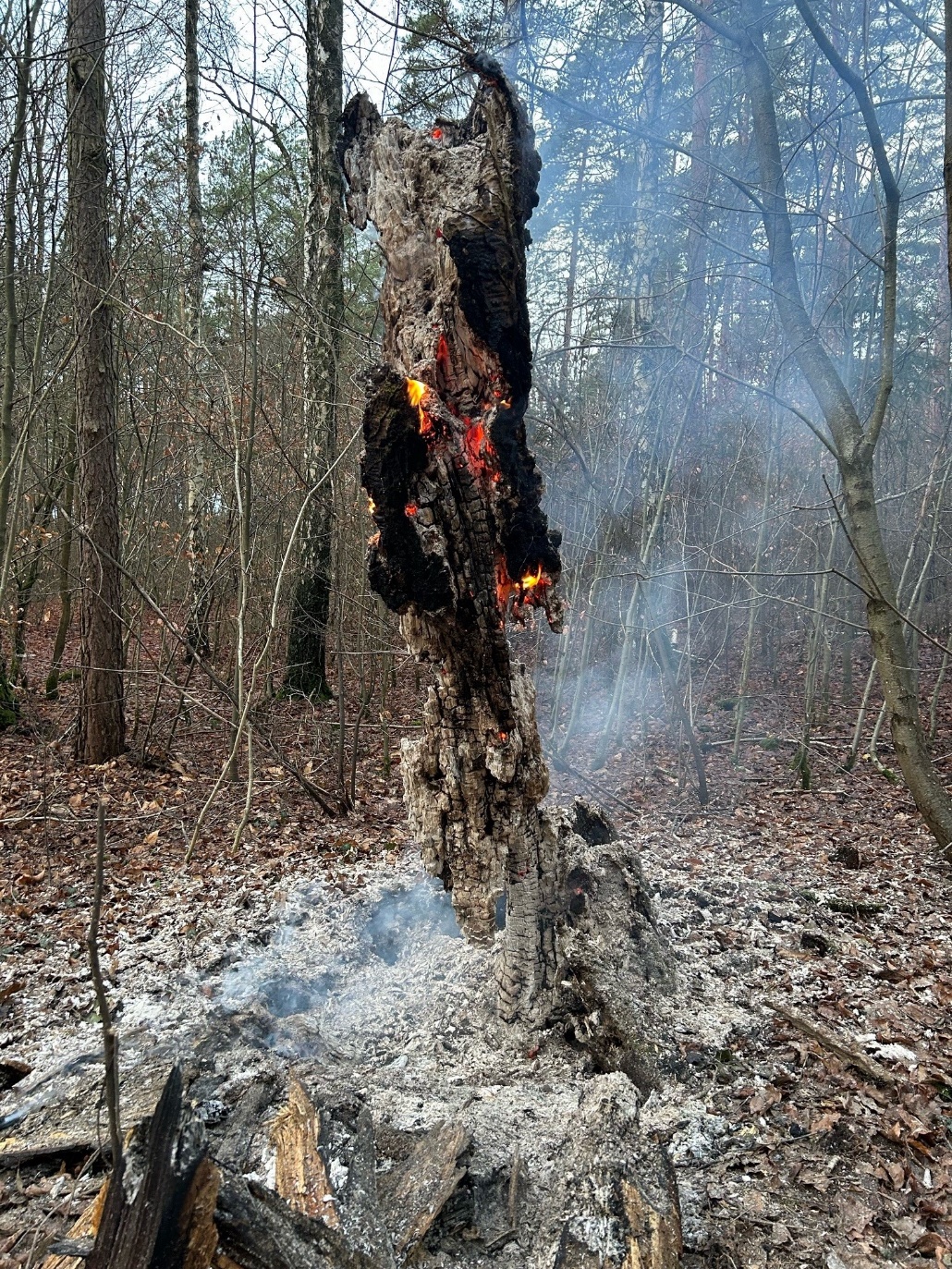 